ЕКСПРЕС-ІНФОРМАЦІЯПравила безпеки життєдіяльності під час відзначення свята ВодохрещаНаближається одне з найбільших релігійних свят - Водохреща. За традицією 19 січня проходять урочисті релігійні заходи, в яких бере участь велика кількість людей. У день святкування, віруючі збираються в храмах, використовуючи у приміщеннях відкритий вогонь, цей факт робить свято потенційно небезпечним з точки зору пожежної безпеки. Також громадяни відвідують річки, озера та інші водоймища. Люди не лише набирають воду в ємності, але й купаються в ополонці. Головну загрозу під час Водохреща становить велика кількість людей яка збирається на святкування. 	Рятувальники попереджають жителів області: нехтування правилами поведінки на річках, озерах та інших водних об’єктах у зимовий час може призвести до небажаних наслідків. Щиро запрошуємо до співпраці, яка є необхідною для підвищення рівня обізнаності людей щодо правил безпеки життєдіяльності. Звернення до громадян напередодні свята ВодохрещаШановні громадяни!Напередодні свята Водохреща рятувальники ДСНС звертають увагу громадян на можливі небажані наслідки для здоров’я та закликають утриматися від купання на несанкціонованих пляжах, особливо там де не перевірене дно. Рекомендуємо проводити ритуал Водохреща під пильним наглядом медичних працівників! Ні в якому разі не купайтеся в стані алкогольного сп'яніння! Намагайтесь уникнути переохолодження! Бережіть своє здоров’я та життя!Проявляйте особливу пильність та обережність при використанні свічок - тримаючи свічку в руках, слідкуйте за тим, щоб вогонь не потрапив на власні або чужі речі, які можуть миттєво спалахнути. Не залишати без нагляду церковні атрибути (лампадки та запалені свічки) після служби, які забираються додому. Пам’ятайте, не припустимим є купання в необладнаних для цього місцях та з неперевіреним дном. Не можна розпочинати Хрещенські забави без представників служб порятунку і медичних працівників та купання дітей без нагляду батьків чи дорослих. Не можна пірнати у воду безпосередньо з льоду. При груповому купанні, кількість людей, що знаходиться у воді, не повинна перевищувати трьох осіб.У жодному разі не пірнайте у воду – заходьте в ополонку повільно й обережно. Уникайте великого скупчення людей біля купелі. Пам’ятайте, що глядачі не повинні виходити на кригу, а бажаючим зануритися слід по черзі обережно підходити до ополонки.У свята багато хто має звичку вживати алкогольні напої, тим більше, серед необізнаних громадян побутує думка, що алкоголь має властивість зігрівати не тільки душу, а й тіло. Та саме у стані алкогольного сп’яніння збільшується вірогідність стати жертвою власної необачності. А для того, щоб не спровокувати проломлення льоду, не можна під'їжджати до купелі на автотранспорті.Перед тим, як прийняти рішення зануритися в крижану воду, обов’язково треба проконсультуватися з лікарем щодо стану власного здоров’я. І якщо він виявить протипоказання, то краще утриматися від традиційних купань. Також необхідно, щоб біля місця, де буде проводитися обряд, знаходився намет для обігріву та переодягання громадян, що вийшли з води, а також можна організувати роздачу гарячих напоїв. Також усім відвідувачам хрещенській купелі необхідно знати: в ополонці необхідно бути всього кілька секунд – зазвичай не більше трьох, – потім потрібно перевдягнутися у теплий одяг і піти в тепле приміщення або автомобіль, де відразу випити гарячого чаю з медом. Якщо ви виявили у себе наступні ознаки:озноб;тремтіння;блідість;а згодом і посиніння шкіри, губ;біль у пальцях рук та ніг, можете сміливо констатувати: переохолодження!При легкому переохолодженні достатньо тепло вдягнутися, випити гарячий солодкий чай або каву, щоб зігрітися.Але, якщо переохолодження тривало досить довго, воно може розвитися в обмороження, тобто пошкодження тканин у результаті дії низьких температур.Обмороження може виникнути не тільки при сильному морозі, а й при достатньо теплій зимовій погоді. Його розвитку сприяє вологе повітря та вітер. Причиною обмороження можуть стати мокре та тісне взуття; тривале перебування у нерухомому стані на вітрі, в снігу; хвороби, алкогольне отруєння. Також обмороження може виникнути, якщо на морозі торкатися до металу голими руками.До обмороження більш схильні пальці, кисті, стопи, вуха та ніс. При першому ступені обмороження шкіра блідніє, знижується чутливість уражених ділянок, а після зігрівання спостерігається почервоніння та набряк.При другому ступені ураження шкіра набуває синьо-багрового відтінку і на її поверхні з’являються пухирі з прозорою рідиною. При цьому людину знобить, підвищується температура тіла. Третя й четверта стадії супроводжуються відмиранням тканини, ризиком розвитку гангрени.Якщо побіліли щоки, ніс, вуха, достатньо розтерти їх чистою рукою до почервоніння і появи поколювання. Не можна розтирати обморожене місце снігом, тому що сніг не зігріває, а ще більше прохолоджує та ушкоджує шкіру. Ні в якому разі не можна поливати обморожені ділянки гарячою водою! Якщо з’явилося напухання відмороженого місця або пухирі, то не можна робити розтирання. Потрібно покласти на відморожене місце пов’язку з товстим прошарком вати та доставити постраждалого до лікарні. Людину з будь-яким видом відмороження необхідно помістити в тепле приміщення і дати йому гарячий чай або каву.Нехай зимові свята залишать по собі лише світлі та теплі спогади! Рятувальники бажають веселої та безпечної зимової забави!Якщо ви провалилися на льоду річки або озераШироко розкиньте руки по крайкам льодового пролому та утримуйтеся від занурення з головою. Намагайтеся не обламувати крайку льоду, без різких рухів вибирайтеся на лід, наповзаючи грудьми і по черзі витягаючи на поверхню ноги. Головне - пристосовувати своє тіло для того, щоб воно займало найбільшу площу опори.Вибравшись із льодового пролому, відкотіться, а потім повзіть в той бік, звідки ви прийшли і де міцність льоду, таким чином, перевірена. Незважаючи на те, що вогкість і холод штовхають вас побігти і зігрітися, будьте обережні до самого берега, а там не зупиняйтеся, поки не опинитеся в теплі.Якщо на ваших очах на льоду провалилася людина, негайно сповістіть, що йдете на допомогу. Підкладіть під себе лижі, дошку, фанеру (це збільшить площу опори) і повзіть на них. Наближайтесь до ополонки тільки повзком, широко розкидаючи при цьому руки. До самого краю ополонки не підповзайте, інакше у воді опиняться вже двоє. Ремені, шарфи, дошка, жердина, санки або лижі допоможуть врятувати людину. Кидати пов'язані ремені, шарфи або дошки треба за 3-4 метра.Якщо ви не один, тоді узявши один одного за ноги, лягайте на лід ланцюжком і рухайтеся до пролому. Дійте рішуче і швидко - постраждалий швидко мерзне в крижаній воді, мокрий одяг тягне його донизу.Подавши постраждалому підручний засіб порятунку, витягайте його на лід і повзіть з небезпечної зони. Потім укрийте його від вітру і якнайшвидше доставте в тепле місце, розітріть, переодягніть в сухий одяг і напоїть чаєм.Шановні настоятелі церков та храмів!  	Утримуйте у належному протипожежному стані приміщення та будівлі, забезпечуйте виконання елементарних заходів попередження виникнення пожеж та надзвичайних ситуацій під час проведення служб у свята. Звертаємо Вашу увагу на забезпеченість первинними засобами пожежогасіння у місцях проведення масових заходів (вогнегасниками, відрами з водою та піском), проведення додаткових інструктажів з питань пожежної безпеки з відповідальними працівниками. Особливу увагу слід приділити стану електрогосподарства, системам опалення, а також місцям встановлення свічок.  	Звертаємо Вашу увагу на стан шляхів евакуації та евакуаційних виходів з приміщень та будівель: під час проведення заходів у приміщеннях не допускати їх захаращення та утримувати вільними і відчиненими. Не залишайте без нагляду у приміщеннях запалені свічки, не намагайтесь уникати перевантаження електричних мереж, не застосовуйте тимчасові дільниці електромережі, не прокладайте електромережі поверхнею горючих основ. Будьте обережними з відкритим вогнем. Розташуйте свічки подалі від занавісок, гардин та інших горючих предметів. Під час церковних служб та проповідей у період святкування Великодня звертайте увагу населення на дотримання правил безпеки життєдіяльності.   У разі виявлення ознак пожежі (горіння) кожний громадянин зобов’язаний:негайно повідомити про це за телефоном 101. При цьому необхідно назвати місцезнаходження об’єкта, вказати кількість поверхів будинку, місце виникнення пожежі, обстановку на пожежі, наявність людей, а також повідомити своє прізвище;якщо пожежа виникла на підприємстві, повідомити про неї керівника чи відповідну компетентну посадову особу та (або) чергового на об’єкті;вжити (за можливості) заходів щодо евакуювання людей, гасіння (локалізації) пожежі первинними засобами пожежогасіння та збереження матеріальних цінностей;у разі необхідності викликати інші аварійно-рятувальні служби. Посадова особа об’єкта, що прибула на місце пожежі, зобов’язана:перевірити, чи викликана Оперативно-рятувальна служба цивільного захисту (продублювати повідомлення), довести подію до відома власника підприємства;у разі загрози життю людей негайно організувати їх рятування (евакуацію), використовуючи для цього наявні сили й засоби;видалити за межі небезпечної зони всіх працівників, не пов’язаних з ліквідуванням пожежі;припинити роботи в будинку (якщо це допускається технологічним процесом виробництва), крім робіт, пов’язаних із заходами щодо ліквідування пожежі;здійснити в разі необхідності відключення електроенергії (за винятком систем протипожежного захисту), зупинення транспортуючих пристроїв, агрегатів, апаратів, перекриття сировинних, газових, парових та водяних комунікацій, зупинення систем вентиляції в аварійному та суміжних з ним приміщеннях (за винятком пристроїв протидимового захисту) та здійснити інші заходи, що сприяють запобіганню розвитку пожежі та задимленню будинку;перевірити включення оповіщення людей про пожежу, установок пожежогасіння, протидимового захисту;організувати зустріч підрозділів Оперативно-рятувальної служби цивільного захисту, надати їм допомогу у виборі найкоротшого шляху для під’їзду до осередку пожежі та в установці техніки на зовнішні джерела водопостачання;одночасно з гасінням пожежі організувати евакуацію і захист матеріальних цінностей;забезпечити дотримання безпеки праці працівниками, які беруть участь у гасінні пожежі. З прибуттям на пожежу пожежно-рятувальних підрозділів повинен бути забезпечений безперешкодний доступ їх на територію об’єкта, за винятком випадків, коли чинним законодавством встановлений особливий порядок допуску.Після прибуття пожежно-рятувальних підрозділів адміністрація та інженерно-технічний персонал підприємства, будинку чи споруди зобов’язані брати участь у консультуванні керівника гасіння пожежі з приводу конструктивних і технологічних особливостей об’єкта, де виникла пожежа, прилеглих будівель та пристроїв, організувати залучення сил та засобів об’єкта до вжиття необхідних заходів, пов’язаних із ліквідацією пожежі та попередженням її поширенню.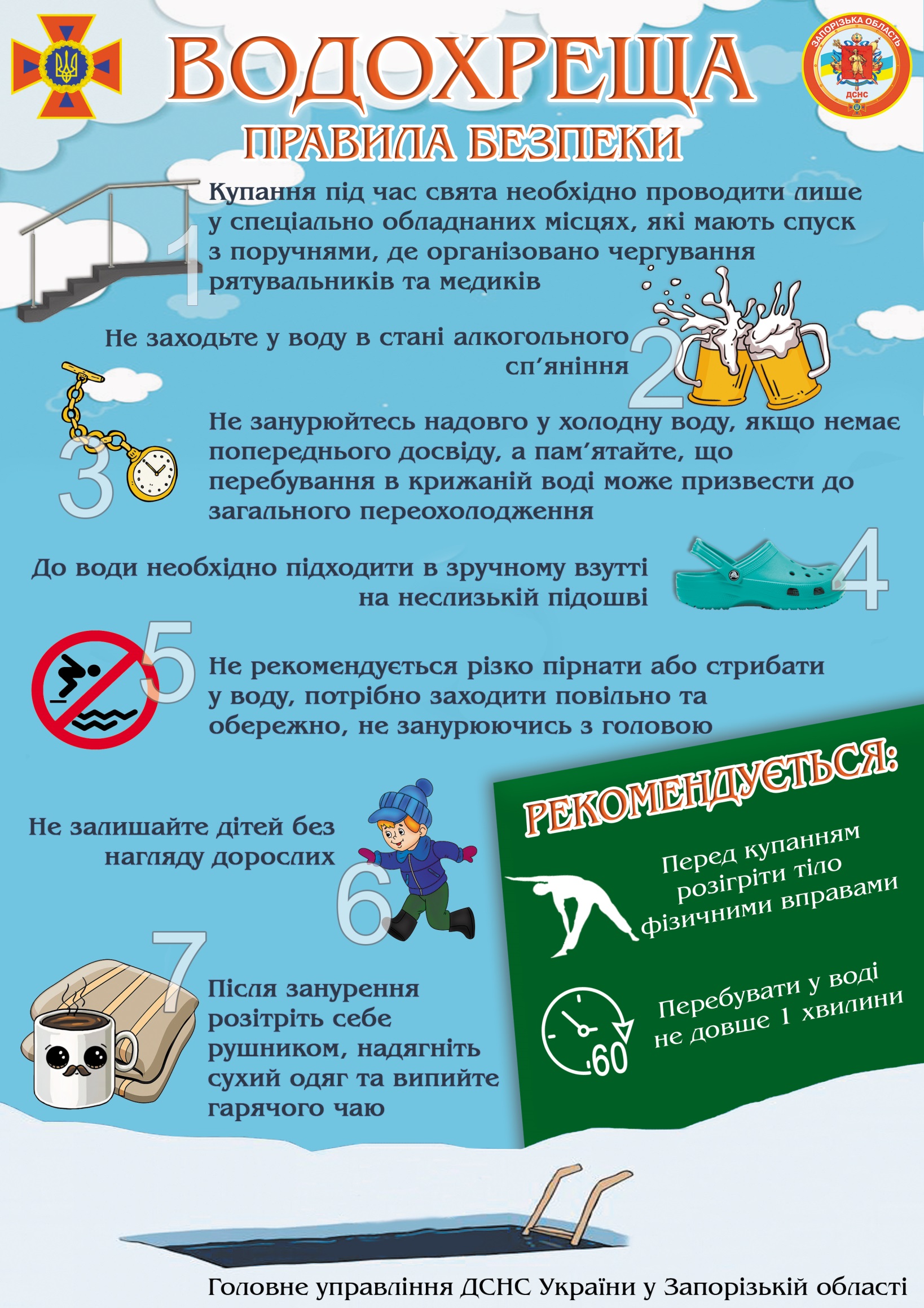 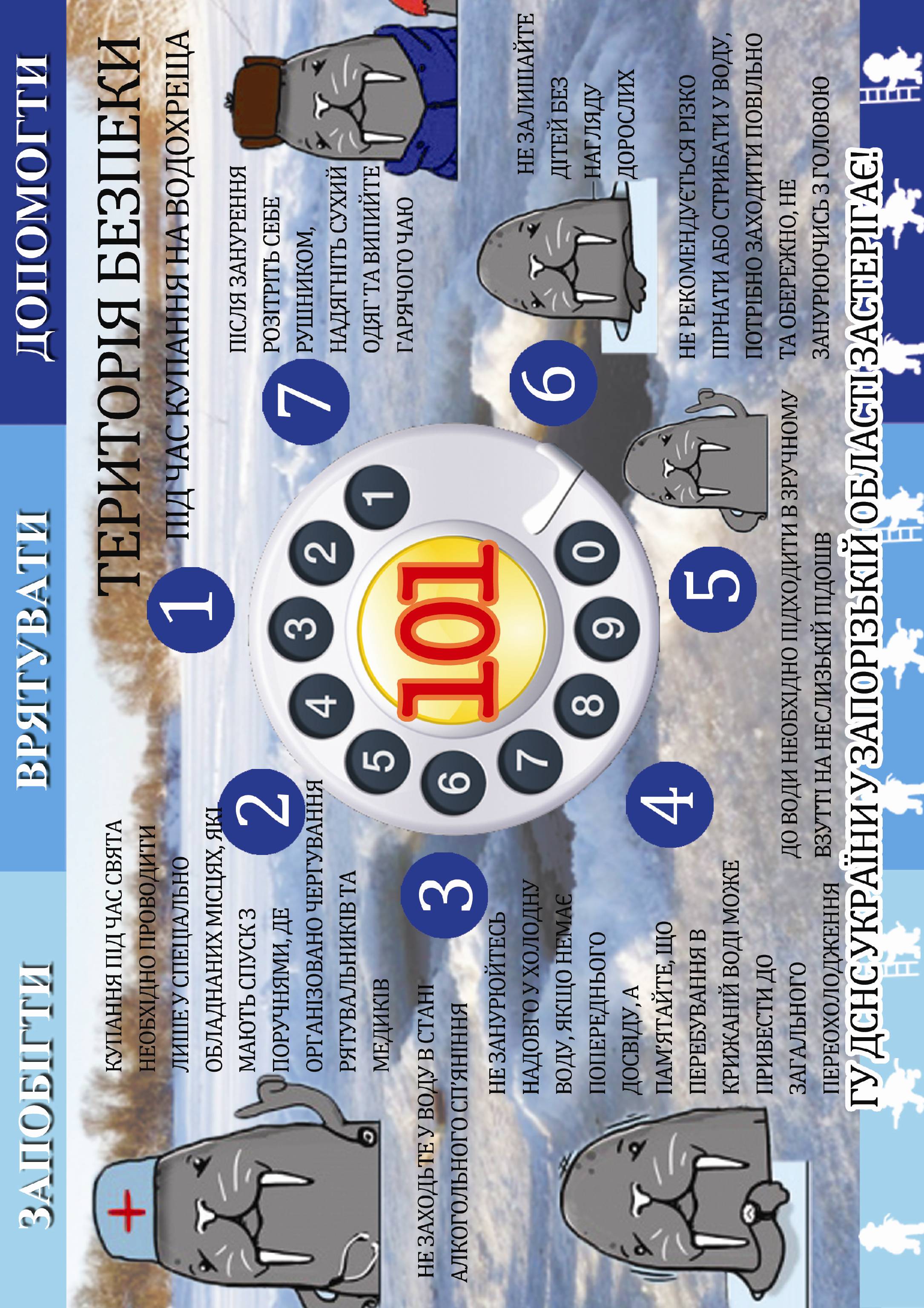 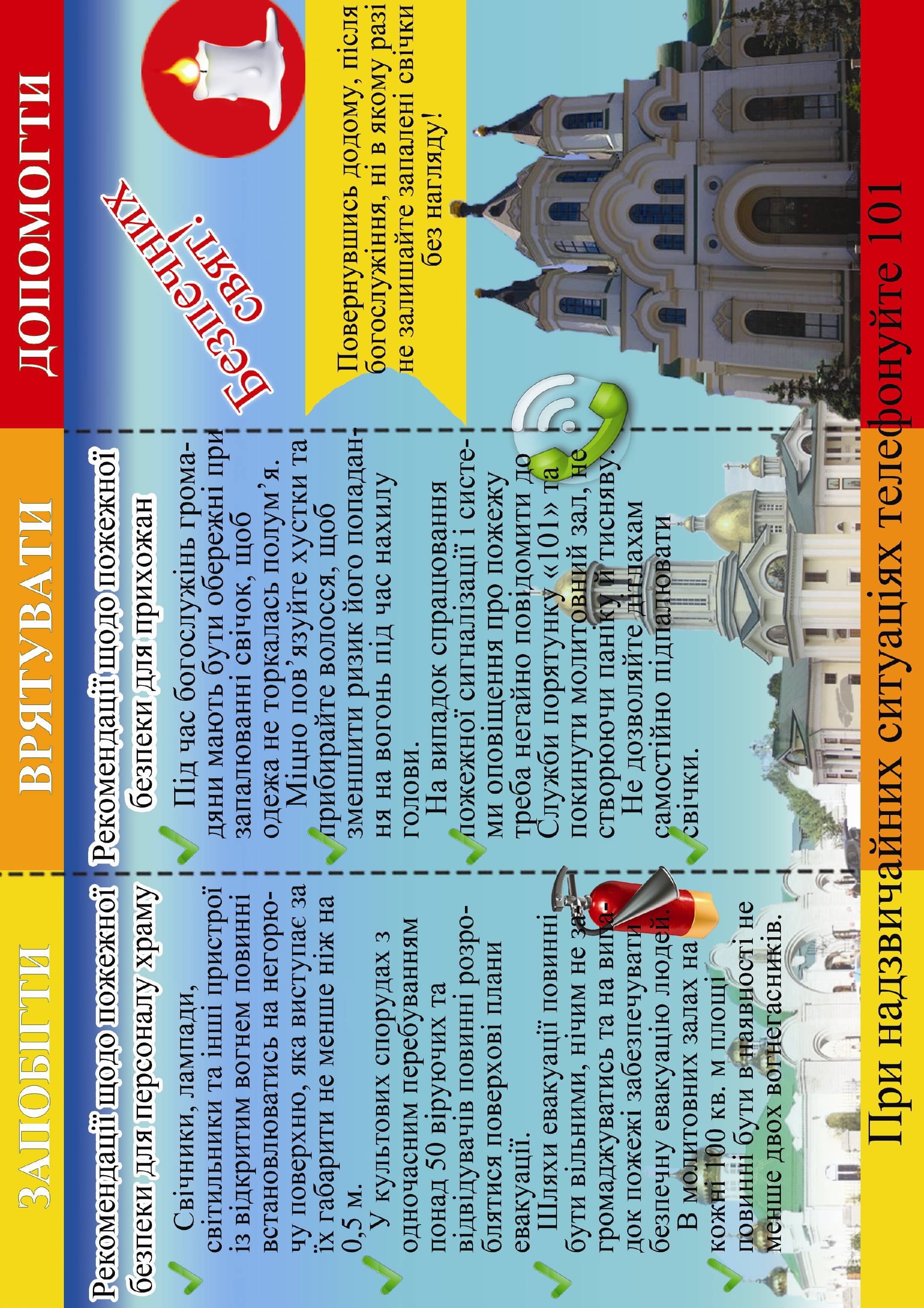 Додаток до листа Департаменту  освіти  і  науки обласної  державної  адміністраціївід 13.01.2021 №  02.1-16_22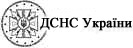 Сектор зв’язків із ЗМІта роботи з громадськістюГУ ДСНС України у Запорізькій області